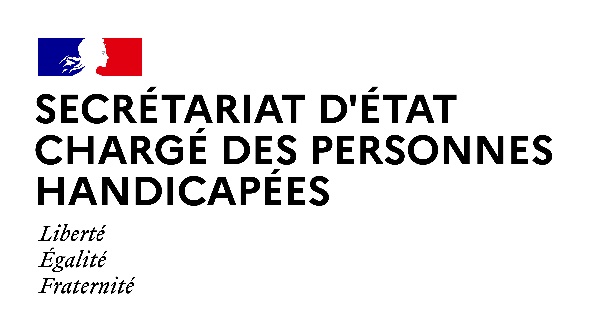 AGENDAAgenda prévisionnel de Madame Sophie CLUZELdu LUNDI 28 JUIN 2021 au VENDREDI 2 JUILLET 2021Paris, le 28 juin 2021LUNDI 28 JUIN 202110h00 : Entretien avec M.  Pierrick LE LELOEUFF, Délégué Général du Collectif National   InterGEM  (Secrétariat d’Etat en charge des personnes handicapées)11h00 : Entretien avec M. Thierry TROUSSIER, titulaire de la Chaire UNESCO Santé sexuelle & droits humains et Mme Ingrid GERAY, avocate.   (Secrétariat d’Etat en charge des personnes handicapées)19h00 : 	Rencontre avec M. Arnaud de BROCA, Président du collectif Handicaps  (Secrétariat d’Etat en charge des personnes handicapées)MARDI 29 JUIN 202114h30 :	Intervention dans le cadre du « plan 10 000 jeunes » de la Préfecture de région Ile-de-France   (Visioconférence)15h00 : Questions au Gouvernement (Assemblée nationale)17h00 : Entretien avec Mme Amélie de Montchalin, Ministre de la transformation et de la fonction   publiques   (Ministère de la transformation et de la fonction publiques)MERCREDI 30 JUIN 202110h30 : Conseil des ministres(Palais de l’Elysée)15h00 : Questions au Gouvernement (Sénat)16h30 :	Comité de pilotage sur les aides techniques, avec M. Olivier VERAN, ministre des Solidarités et de la Santé, et Mme Brigitte BOURGUIGNON, ministre délégué auprès du ministre des Solidarités et de la Santé  (Secrétariat d’Etat en charge des personnes handicapées)17h00 : Rencontre avec Mr Stéphane VALLI, Président de l'Union Nationale des Missions   Locales	  (Secrétariat d’Etat en charge des personnes handicapées)	 18h30 : Réunion avec les associations gestionnaires d’établissements et services médico-sociaux sur l’évolution de la situation sanitaire  (Visioconférence)JEUDI 1ER JUILLET 2021	13h30 : Ouverture du séminaire de l’Association de Gestion du Fonds pour l’Insertion Professionnelle des Personnes Handicapées (AGEFIPH)   (Visioconférence) 15h30 : Comité interministériel sur l’Europe présidé par le Premier ministre (Visioconférence) VENDREDI 2 JUILLET 202110h00 : Intervention à l’occasion du séminaire des directeurs généraux de l’ARS  (Visioconférence) Contact presse : 
seph.communication@pm.gouv.fr